ESTADÍSTICAS A PROPÓSITO DE LAS PERSONASOCUPADAS COMO PERIODISTAS Y LOCUTORAS(DATOS NACIONALES)En México hay 44 364 personas ocupadas como periodistas o en la locución, de acuerdo con datos de la Encuesta Nacional de Ocupación y Empleo.Un 76.7% de quienes se dedican al periodismo o a la locución tienen nivel de escolaridad superior; de este grupo, 74.7% cuentan con la carrera de comunicación y periodismo.De la población ocupada en periodismo y locución, 84.2% tiene un contrato que la relaciona a la empresa o institución donde desempeña su trabajo. El Instituto Nacional de Estadística y Geografía (INEGI) publica información estadística disponible respecto a las personas ocupadas como periodistas y locutoras de México, con motivo del Día Mundial de la Libertad de Prensa. La conmemoración se proclamó en 1993 por la Asamblea General de la Organización de las Naciones Unidas (ONU) en respuesta al llamado de los periodistas africanos que en 1991 elaboraron la histórica Declaración de Windhoek sobre el pluralismo y la independencia de los medios de comunicación (Organización de las Naciones Unidas para la Educación, la Ciencia y la Cultura [UNESCO], s.f).Resultados de la Encuesta Nacional de Ocupación y Empleo (ENOE) correspondientes al cuarto trimestre de 2019 muestran que en México hay 44 364 personas laborando, ya sea como periodistas o en locución; 36 066 (81.3%) en el primer grupo y 8 298 (18.7%) en el segundo. Del universo total en estas ocupaciones, 71.4% son hombres y 28.6% son mujeres.La mayor proporción de las personas ocupadas en periodismo y locución son menores de 50 años, ya que 60.6% de los ocupados se encuentran en este rango de edad, contra 39.2% de las personas ocupadas que tiene 50 años y más. Distribución porcentual de las personas ocupadas como periodistas o locutoras, según grupo de edad, 2019Nota:	El total no suma 100 debido a que no se incluye el no especificado.Fuente: INEGI. Encuesta Nacional de Ocupación y Empleo, ENOE. Cuarto trimestre de 2019.De quienes se dedican a periodismo y locución, 77 de cada 100 tienen nivel de escolaridad superior (licenciatura y maestría), y 23 tienen educación básica o media superior. De quienes cursaron nivel superior, 74.7 % estudiaron la carrera de comunicación y periodismo.Distribución porcentual de las personas ocupadas como periodistas o locutoras,según nivel de escolaridad y condición de haber estudiado la carrera de comunicación y periodismo u otra carrera, 2019Fuente: INEGI. Encuesta Nacional de Ocupación y Empleo, ENOE. Cuarto trimestre de 2019.Se anexa Nota TécnicaPara consultas de medios de comunicación, contactar a: comunicacionsocial@inegi.org.mx o llamar al teléfono (55) 52-78-10-00, exts. 1134, 1260 y 1241.Dirección de Atención a Medios/ Dirección General Adjunta de Comunicación.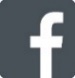 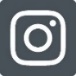 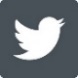 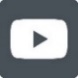 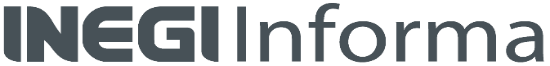 NOTA TÉCNICAESTADÍSTICAS A PROPÓSITO DE LAS PERSONAS OCUPADAS COMO PERIODISTAS Y LOCUTORASEsta información se difunde previo al 3 de mayo, fecha en la que la ONU pretende fomentar la libertad de prensa en el mundo, reconociendo la importancia de preservar los derechos individuales, de opinión y expresión; así como de una prensa libre, pluralista e independiente, componente esencial de una sociedad democrática (Organización de las Naciones Unidas para la Educación, la Ciencia y la Cultura [UNESCO], s.f). Por esta razón, el INEGI ofrece información estadística disponible con respecto a las ocupaciones de periodismo y locución en México.CARACTERÍSTICAS OCUPACIONALES DE PERSONAS PERIODISTAS Y LOCUTORASDe acuerdo con los resultados de la ENOE, correspondientes al cuarto trimestre de 2019, hay en México 44 364 personas laborando ya sea como periodistas o en locución, 36 066 (81.3%) en el primer grupo y 8 298 (18.7%) en el segundo. Del universo total en estas ocupaciones, 71.4% son hombres y 28.6% son mujeres. Distribución porcentual de las personas ocupadas como periodistas y locutoras, según sexo, 2019Fuente: INEGI. Encuesta Nacional de Ocupación y Empleo, ENOE. Cuarto trimestre de 2019.La mayoría de las personas ocupadas en periodismo y locución son menores de 50 años, 34.6% tienen entre 20 y 34 años, y al agregar a las de entre 35 y 49 años, la cifra llega a 60.6%, contra 39.2% de las personas de 50 y más años.Distribución porcentual de las personas ocupadas como periodistas o locutoras, según grupo de edad, 2019Nota:	El total no suma 100 debido a que no se incluye el no especificado.Fuente: INEGI. Encuesta Nacional de Ocupación y Empleo, ENOE. Cuarto trimestre de 2019.Por cada 100 personas ocupadas en periodismo y locución, 77 tienen nivel de escolaridad superior (licenciatura y maestría), y 23 tienen educación media superior o básica. De quienes cursaron nivel superior, 74.7% estudiaron la carrera de comunicación y periodismo.Distribución porcentual de las personas ocupadas como periodistas o locutoras,según nivel de escolaridad y condición de haber estudiado la carrera de comunicación y periodismo u otra carrera, 2019Nota:	Educación superior incluye estudios de maestría.Fuente: INEGI. Encuesta Nacional de Ocupación y Empleo, ENOE. Cuarto trimestre de 2019.La mayoría de las personas ocupadas como periodistas y locutoras, 79.4%, están agrupadas en el rubro de trabajadores subordinados y remunerados, mientras que 20.6% trabajan por cuenta propia o son empleadores, trabajadores sin pago y otros. Distribución porcentual de las personas ocupadas como periodistas o locutoras, según posición en la ocupación, 20191 Otros incluye a empleadores, trabajadores sin pago y otros.Fuente: INEGI. Encuesta Nacional de Ocupación y Empleo, ENOE. Cuarto trimestre de 2019.La mayoría de las personas ocupadas como periodistas o locutoras, 69.3%, tienen una jornada semanal de trabajo de 35 horas o más. La restante proporción, 30.7%, es para quienes laboran menos de 35 horas.Distribución porcentual de las personas ocupadas como periodistas o locutoras, según duración de la jornada laboral, 20191 Con coeficiente de variación superior a 25 por ciento.Nota:	No se incluye a quienes se les declaró como ausentes temporales con vínculo laboral.Fuente: INEGI. Encuesta Nacional de Ocupación y Empleo, ENOE. Cuarto trimestre de 2019.De la población ocupada en periodismo y locución, 84.2% tiene un contrato por escrito que lo relaciona a la empresa o institución donde desempeña su trabajo. El 66.4% tiene prestaciones, como acceso a instituciones de salud y otras. Incluso hay quienes no tienen servicios de salud, pero sí otro tipo de prestación. Finalmente, 59.1% recibe atención médica ya sea en el Instituto Mexicano del Seguro Social (IMSS), en el Instituto de Seguridad y Servicios Sociales de los Trabajadores del Estado (ISSSTE) o en otras instituciones.Porcentaje de personas ocupadas como periodistas o locutoras que tienen contrato de trabajo, prestaciones y atención médica, 20191	Con prestaciones incluye “Solo acceso a instituciones de salud”, “Acceso de instituciones de salud y otras prestaciones” y “No tiene acceso a instituciones de salud, pero sí a otras prestaciones”. Fuente: INEGI. Encuesta Nacional de Ocupación y Empleo, ENOE. Cuarto trimestre de 2019.REFERENCIASInstituto Nacional de Estadística y Geografía. (2019). Encuesta Nacional de Ocupación y Empleo (ENOE), población de 15 años y más de edad. Bases de Datos. https://www.inegi.org.mx/programas/enoe/15ymas/Organización de las Naciones Unidas para la Educación, la Ciencia y la Cultura. (s/f). Día Mundial de la Libertad de Prensa 3 de mayo del 2020.  Recuperado el 10 de marzo de 2020 de https://es.unesco.org/commemorations/worldpressfreedomday  